Контрольно-измерительные материалы по информатике 5 класс1 четверть1 вариантКак называется устройство обработки информации?          а) жесткий диск        б) мышь       в) процессор  Как называется длинная полоса в нижней части Рабочего стола?а) панель задач         б) значок      в) строка менюДля чего нужны прикладные программы (приложения)?Практическое заданиеНапишите в MicrosoftWord  свою фамилию, имя, класс и назначение клавиш:Фамилия, имя, 5 «…» классEnter -Ctrl + Shift –2 вариантКакое устройство предназначено для вывода информации на экран?     а) клавиатура               б) системный блок                    в) мониторКак называется особый пакет программ, управляющих работой компьютера и обеспечивающих взаимодействие между человеком и компьютером?  а) приложение             б) операционная система          в) Рабочий столИз каких основных частей состоит компьютер?  Практическое заданиеНапишите в MicrosoftWord  свою фамилию, имя, класс и назначение клавиш:Фамилия, имя, 5 «…» классПробел -CapsLock –3 вариантКак называется изображение на экране монитора готового к работе компьютера?а) Операционная система        б) Мои Документы        в) Рабочий СтолС помощью чего обеспечивается быстрый доступ к различным устройствам и программам компьютера?а) меню            б) ярлыка                   в) щелчка по значку Мои документыКакие два вида памяти находятся в компьютере?Практическое заданиеНапишите в MicrosoftWord  свою фамилию, имя, класс и назначение клавиш:Фамилия, имя, 5 «…» классShift -Delete –4 вариантКакое устройство вы применяете для ввода информации в память компьютера?а) монитор               б) клавиатура                 в) принтерКак называется совокупность всех программ, необходимых для работы компьютера?а) приложение        б) ярлык                         в) программное обеспечениеКак можно вызвать главное меню Windows?Практическое заданиеНапишите в MicrosoftWord  свою фамилию, имя, класс и назначение клавиш:Фамилия, имя, 5 «…» классBackspace - Enter -2 четверть1 вариантПочему информацию, которую мы помним наизусть, можно назвать оперативной?Назовите источник и приёмник информации в ситуации: ученик рассказывает стихотворение учителю.Декодируйте текстовую информацию, зная, что каждая буква исходного сообщения заменена предыдущей буквой в алфавите: носзцдризи гзри.Декодируйте графическую информацию, если известны координаты точек: 1 (1,1), 2 (1,5), 3 (4,7), 4 (7,5), 5 (7,1), 6 (3,4), 7 (5,4), 8 (5,2), 9 (3,2). Соедините точки: 1-2-3-4-5-1, 2-4, 6-7-8-9-6.Поставьте в соответствии каждому числу соответствующую букву2 вариантНазовите несколько носителей информации? Назовите источник и приёмник информации в ситуации: мальчик смотрит телевизор.Декодируйте текстовую информацию, зная, что каждая буква исходного сообщения заменена следующей буквой в алфавите: прёсбуйгоба рбнауэ.Декодируйте графическую информацию, если известны координаты точек: 1 (3,2), 2 (3,3), 3 (1,3), 4 (3,5), 5 (2,5), 6 (4,7), 7 (6,5), 8 (5,5), 9 (7,3), 10 (5,3), 11 (5,2). Соедините точки: 1-2-3-4-   5-6-7-8-9-10-11-1.Поставьте в соответствии каждому числу соответствующую букву3 четверть1 вариант1. Какая из нижеперечисленных программ предназначена для создания графических изображений?А) Paint                                        Б) WordPadВ) Калькулятор                            Г) Блокнот2. Как называется изображенный на рисунке элемент окна графического редактора Paint?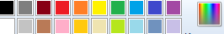 А) Оконное меню                      Б) ПалитраВ) Панель инструментов           Г) Панель атрибутов текста3. Инструмент     служит для выделения…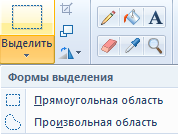 А) Произвольного фрагмента                      Б) Прямоугольного фрагментаВ) Фрагмента с прозрачным фоном            Г) Фрагмента с непрозрачным фоном4. Какую клавишу нужно удерживать в нажатом состоянии при рисовании в графическом редакторе, чтобы получить окружность, а не эллипс?А) Alt                                         Б) CtrlВ) Shift                                       Г) Caps Lock5. Выполнить практическое задание: Составить список 5 школьных предметов в виде нумерованного списка.2 вариант1. Графический редактор – это…А) Устройство для создания и редактирования рисунковБ) Программа для создания и редактирования текстовых изображенийВ) Устройство для печати рисунков на бумагеГ) Программа для создания и редактирования документов2. Как называется изображенный на рисунке элемент окна графического редактора Paint?А) Оконное меню                              Б) ПалитраВ) Панель инструментов                   Г) Панель атрибутов текста3. Инструмент      служит для выделения…А) Произвольного фрагмента                     Б) Прямоугольного фрагментаВ) Фрагмента с прозрачным фоном            Г) Фрагмента с непрозрачным фоном4. Какую клавишу нужно удерживать в нажатом состоянии при рисовании в графическом редакторе, чтобы получить квадрат, а не прямоугольник?А) Alt                                                       Б) CtrlВ) Shift                                                     Г) Caps Lock5. Выполнить практическое задание: Составить список 5 школьных предметов в виде маркированного списка.4 четверть1 Вариант Знания, получаемые вами в школе; сведения, которые вы черпаете из книг, телепередач; новости, которые вы слышите по радио или от людей – это …?Какой клавишей стереть символ справа от курсора?а) Shift                         б) Backspace               в) Delete                      г) EnterЧто такое операционная система?а) Набор из определенных узлов компьютераб) Комплект программ, позволяющий создавать новые программыв) Пакет программ, управляющих работой компьютера г) Программа, позволяющая избавляться от вирусовПоставьте в соответствии каждому числу соответствующую букву Как называется изображенный на рисунке элемент окна графического редактора Paint?А) Оконное меню      б) Палитра    в) Панель инструментов    г)Панель атрибутов текста6.  Графический редактор – это…а) Устройство для создания и редактирования рисунковб) Программа для создания и редактирования текстовых изображенийв) Устройство для печати рисунков на бумагег) Программа для создания и редактирования документов7. Выполнить практическое задание:Составить список 5 школьных предметов в виде нумерованного списка2 Вариант Устройство для вывода информации на бумагу…а) сканер б) принтер с) процессор д) мониторНазвание клавиши, при нажатии которой все буквы отображаются  заглавнымиа) Num Lock;        б) Caps Lock;      в) F1.  г) BackspaceКак называется полоса, расположенная в нижней части экрана:а) панель задач        б) индикатор клавиатуры       в) строка состояния      г) панель инструментовКаждой цифре поставьте в соответствие буквуКакая из нижеперечисленных программ предназначена для создания графических изображений?А) Paint    б) WordPad   в) Калькулятор  г) БлокнотКак называется изображенный на рисунке элемент окна графического редактора Paint?А) Оконное меню  б)Палитра  в) Панель инструментов г)Панель атрибутов текстаВыполнить практическое задание:Составить список 5 школьных предметов в виде маркированного списка.1) ТекстА) - любой текст, созданный с помощью текстового редактора, вместе с включёнными в него нетекстовыми материалами.2) Текстовые редакторыБ) - это способ организации документа позволяющий быстро находить нужную информацию.3) ГипертекстВ) - это любое словесное высказывание напечатанное, написанное или существующее в устной форме.4) ДокументГ) - специальные  программы, предназначенные для создания текстов1) ТекстА) - любой текст, созданный с помощью текстового редактора, вместе с включёнными в него нетекстовыми материалами.2) Текстовые редакторыБ) - это способ организации документа позволяющий быстро находить нужную информацию.3) ГипертекстВ) - это любое словесное высказывание напечатанное, написанное или существующее в устной форме.4) ДокументГ) - специальные  программы, предназначенные для создания текстовКодА) цепочки нулей и единицКодированиеБ) действия по восстановлению первоначальной формы представления информацииДекодированиеВ) система условных знаков 
для представления информацииСпособы кодирования информацииГ) графический (рисунки, значки), числовой, символьный.В памяти компьютера информация представлена в виде…Д) представление информации с помощью некоторого кода.Программное обеспечение – изображение на экране монитораПрикладные программы или приложенияб) – особый пакет программ, управляющих работой компьютера и обеспечивающих взаимодействие между человекомОперационная системаВ) совокупность всех программ компьютераРабочий столГ) это программы с помощью которых на компьютере выполняются конкретные задания: ввод текста, рисование, вычисления, игры и др